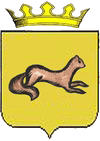 ГЛАВА ОБОЯНСКОГО РАЙОНАКУРСКОЙ ОБЛАСТИПОСТАНОВЛЕНИЕот 09.09.2021   № 69   г. ОбояньО внесении изменений в постановление Главы Обоянского района от 11.01.2006 № 30.В связи с кадровыми изменениями в учреждениях и организациях Обоянского района, ПОСТАНОВЛЯЮ: 1. Внести следующие изменения в постановление Главы Обоянского района от 11.01.2006 № 30 «О создании районной межведомственной комиссии по противодействию злоупотреблению наркотическими средствами и их незаконному обороту»:1.1.Утвердить  персональный состав районной межведомственной комиссии по противодействию злоупотреблению наркотическими средствами и их незаконному обороту в новой редакции (Приложение №1);2.Начальнику отдела информатизации и информационно-коммуникационных технологий Дмитриеву В.В. разместить настоящее постановление на официальном сайте муниципального образования «Обоянский район» Курской области в сети «Интернет».3. Контроль исполнения настоящего постановления возложить на  заместителя Главы Администрации Обоянского района – Управляющего делами Т.В. Бабаскину. 4. Настоящее постановление вступает в силу со дня его подписания.Глава Обоянского района                                                                            В. ЖилинВ.А.Салтанова(47141)2-34-01Приложение №1к постановлению Главы Обоянского районаот 09.09.2021 № 69  Состав районной межведомственной  комиссии по противодействию злоупотребления наркотическими средствами и их незаконному обороту Администрации Обоянского района.Жилин Виталий Николаевич- Глава Обоянского района, председатель комиссии;Бабаскина Татьяна Викторовна- заместитель Главы Администрации Обоянского района – Управляющий делами, заместитель председателя комиссии;Бурцев Сергей Алексеевич- начальник ОМВД России по Обоянскому району, заместитель председателя комиссии (по согласованию);Паршин Юрий НиколаевичНачальник Обоянского межмуниципального филиала ФКУ УИИ УФСИН России по Курской области (по согласованию) Комягин Александр Дмитриевич начальник  отделения в г. Обоянь УФСБ России по Курской области (по согласованию)Салтанова Виктория Алексеевна- консультант отдела молодежной политики, физической культуры и спорта Управления культуры, молодежной политики, физической культуры и спорта Администрации Обоянского района, секретарь комиссии;Ларина Ирина Николаевна- Начальник Управления культуры, молодежной политики, физической культуры и спорта Администрации Обоянского района;Савенков Александр Вячеславович- начальник отдела молодежной политики, физической культуры и спорта Управления культуры, молодежной политики, физической культуры и спорта Администрации Обоянского района;Черникова Татьяна Александровна-начальник Управления образования Администрации Обоянского района;Леонидова Марина Викторовна- начальник Управления социальной защиты населения Администрации Обоянского района;Долженко Елена Александровна- главный специалист – эксперт  комиссии по делам несовершеннолетних и защите их прав Администрации Обоянского района;Абрамов Олег Александрович- начальник отдела правовой работы Администрации Обоянского района; Доманова Татьяна Владимировна - делопроизводитель       МКУ информационно – методический центр образовательных учреждений Обоянского района;Горяйнов Сергей Александрович - заместитель начальника полиции по охране общественного порядка ОМВД России по Обоянскому району, подполковник полиции (по согласованию); Горяйнов Николай                    Николаевич- старший оперуполномоченный ГКОН ОМВД России по Обоянскому району (по согласованию); Локтионов Александр Александрович- Глава города Обояни (по согласованию);Капустин Алексей Владимирович- главный врач ОБУЗ «Обоянская ЦРБ» (по согласованию);Есипов Алексей Владимирович- врач-психиатр-нарколог ОБУЗ «Обоянская ЦРБ» (по согласованию);Полянская Ирина Афанасьевна- редактор отдела социально-экономической информации АУКО «Редакция газеты «Обоянская газета» (по согласованию).Дмитриев Виталий Валерианович- начальник отдела информатизации и информационно – коммуникационных технологий Администрации Обоянского района